CALCIO A CINQUESOMMARIOSOMMARIO	1COMUNICAZIONI DELLA F.I.G.C.	1COMUNICAZIONI DELLA L.N.D.	1COMUNICAZIONI DELLA DIVISIONE CALCIO A CINQUE	2COMUNICAZIONI DEL COMITATO REGIONALE MARCHE	2COMUNICAZIONI DELLA F.I.G.C.COMUNICAZIONI DELLA L.N.D.CIRCOLARE N. 36 DEL 03.01.2024Si trasmette, per opportuna conoscenza, la copia della circolare n. 2-2024 elaborata dal Centro Studi Tributari della L.N.D. avente per oggetto:“Disposizioni legislative di fine anno 2023 – Decreto Milleproroghe – Decreto Superbonus – Tabelle ACI 2024”CIRCOLARE N. 37 DEL 04.01.2024Si trasmette, per opportuna conoscenza, la copia della circolare n. 3-2024 elaborata dal Centro Studi Tributari della L.N.D. avente per oggetto:“Riforma fiscale – Pubblicazione in G.U. dei primi Decreti Legislativi di attuazione – Fiscalità internazionale – Primo modulo di riforma dell’IRPEF”COMUNICAZIONI DELLA DIVISIONE CALCIO A CINQUECOMUNICAZIONI DEL COMITATO REGIONALE MARCHEPer tutte le comunicazioni con la Segreteria del Calcio a Cinque - richieste di variazione gara comprese - è attiva la casella e-mail c5marche@lnd.it; si raccomandano le Società di utilizzare la casella e-mail comunicata all'atto dell'iscrizione per ogni tipo di comunicazione verso il Comitato Regionale Marche. SPOSTAMENTO GARENon saranno rinviate gare a data da destinarsi. Tutte le variazioni che non rispettano la consecutio temporum data dal calendario ufficiale non saranno prese in considerazione. (es. non può essere accordato lo spostamento della quarta giornata di campionato prima della terza o dopo la quinta).Le variazioni dovranno pervenire alla Segreteria del Calcio a Cinque esclusivamente tramite mail (c5marche@lnd.it) con tutta la documentazione necessaria, compreso l’assenso della squadra avversaria, inderogabilmente  entro le ore 23:59 del martedì antecedente la gara o entro le 72 ore in caso di turno infrasettimanale.Per il cambio del campo di giuoco e la variazione di inizio gara che non supera i 30 minuti non è necessaria la dichiarazione di consenso della squadra avversaria.SOCIETA’ INATTIVELe sottonotate società, non essendosi iscritte a nessun campionato, vengono dichiarate inattive a partire dalla stagione sportiva 2023/2024Matr. 650.728	 A.S.D. ATLETICO GALLO				Petriano (PU)Matr. 914.509	 ASD.AC MONTE CERIGNONE VALCONCA	Monte Cerignone (PU)Matr. 934.387	 SSDARL SANGIORGESE 1922			Porto San Giorgio (FM)Visto l’art.16 commi 1) e 2) N.O.I.F. si propone alla Presidenza Federale per la radiazione dai ruoli.Ai sensi dell’art. 110 p.1) delle N.O.I.F. i calciatori tesserati per la suddetta Società sono svincolati d’autorità dalla data del presente comunicato ufficiale.SVINCOLI EX ART. 117 BIS NOIFSecondo quanto previsto dall’art. 117 Bis delle NOIF per la risoluzione del rapporto contrattuale di lavoro sportivo o di apprendistato con calciatori/calciatrici non professionisti/e, “Giovani Dilettanti”, “giovani di Serie” e dei calciatori/calciatrici di calcio a 5, vista la documentazione trasmessa al Comitato Regionale Marche, si dichiarano svincolati i seguenti calciatori:NOTIZIE SU ATTIVITA’ AGONISTICACOPPA ITALIA CALCIO A 5FINAL EIGHTQUARTI DI FINALEQUARTO DI FINALE GARA N° 1NUOVA JUVENTINA FFC – PIANACCIO				7-3QUARTO DI FINALE GARA N° 2POL.CAGLI SPORT ASSOCIATI – PIETRALACROCE 73	7-8 d.c.r.QUARTO DI FINALE GARA N° 3GAGLIOLE F.C. – FUTSAL CASELLE				6-2QUARTO DI FINALE GARA N° 4JESI – AVENALE							4-3SEMIFINALISABATO 6 GENNAIO 2024 – Palasport “Ezio Triccoli” Via Tabano, JESIORE 19:00	SEMIFINALE GARA N° 1 (vincente quarti gara n° 1 – vincente quarti gara n° 2)		NUOVA JUVENTINA FFC – PIETRALACROCE 73ORE 21:00	SEMIFINALE GARA N° 2 (vincente quarti gara n° 3 – vincente quarti gara n° 4)		GAGLIOLE F.C. – JESIFINALEDOMENICA 7 GENNAIO 2024 -– Palasport “Ezio Triccoli” Via Tabano, JESIORE 18:30	FINALE (vincente semifinale gara n° 1 – vincente semifinale gara	n° 2)GIUDICE SPORTIVOIl Sostituto Giudice Sportivo Avv. Federica Sorrentino, con l'assistenza del segretario Angelo Castellana, nella seduta del 03/01/2024, ha adottato le decisioni che di seguito integralmente si riportano:GARE DEL 4/ 1/2024 PROVVEDIMENTI DISCIPLINARI In base alle risultanze degli atti ufficiali sono state deliberate le seguenti sanzioni disciplinari. SOCIETA' AMMENDA Euro 80,00 FUTSAL CASELLE 
per comportamento offensivo del proprio pubblico nei confronti della terna arbitrale. DIRIGENTI INIBIZIONE A SVOLGERE OGNI ATTIVITA' FINO AL 11/ 1/2024 per comportamento irriguardoso nei confronti di un giocatore avversario. CALCIATORI ESPULSI SQUALIFICA PER UNA GARA EFFETTIVA CALCIATORI NON ESPULSI SQUALIFICA PER UNA GARA EFFETTIVA PER RECIDIVITA' IN AMMONIZIONE (II INFR) III AMMONIZIONE DIFFIDA I AMMONIZIONE DIFFIDA           F.to IL SEGRETARIO                             F.to IL SOSTITUTO GIUDICE SPORTIVO                       Angelo Castellana          	                                Federica Sorrentino*     *     *Il versamento delle somme relative alle ammende comminate con il presente Comunicato Ufficiale deve essere effettuato entro il 15 gennaio 2024 a favore di questo Comitato Regionale mediante bonifico bancario da versare alle seguenti coordinate: BNL – ANCONABeneficiario: 	Comitato Regionale Marche F.I.G.C. – L.N.D.IBAN: 		IT 81 E 01005 02600 0000 0000 8868Eventuali reclami con richieste di copia dei documenti ufficiali avverso le decisioni assunte con il presente Comunicato dovranno essere presentati, ai sensi dell’art. 76 C.G.S., alla:F.I.G.C. – Corte Sportiva di Appello TerritorialeVia Schiavoni, snc – 60131 ANCONA (AN)PEC: marche@pec.figcmarche.itIl pagamento del contributo di reclamo dovrà essere effettuato: - Tramite Addebito su Conto Campionato - Tramite Assegno Circolare Non Trasferibile intestato al Comitato Regionale Marche F.I.G.C. – L.N.D. - Tramite Bonifico Bancario IBAN FIGC: I IT 81 E 01005 02600 0000 0000 8868*     *     *ORARIO UFFICIL’orario di apertura degli uffici del Comitato Regionale Marche è il seguente:E’ comunque attivo durante i suddetti orari, salvo assenza degli addetti, anche il servizio telefonico ai seguenti numeri:Ufficio Segreteria		071/28560404Ufficio Amministrazione	071/28560322 Ufficio Tesseramento 	071/28560408 Ufficio Emissione Tessere	071/28560401Pubblicato in Ancona ed affisso all’albo del Comitato Regionale Marche il 04/01/2024.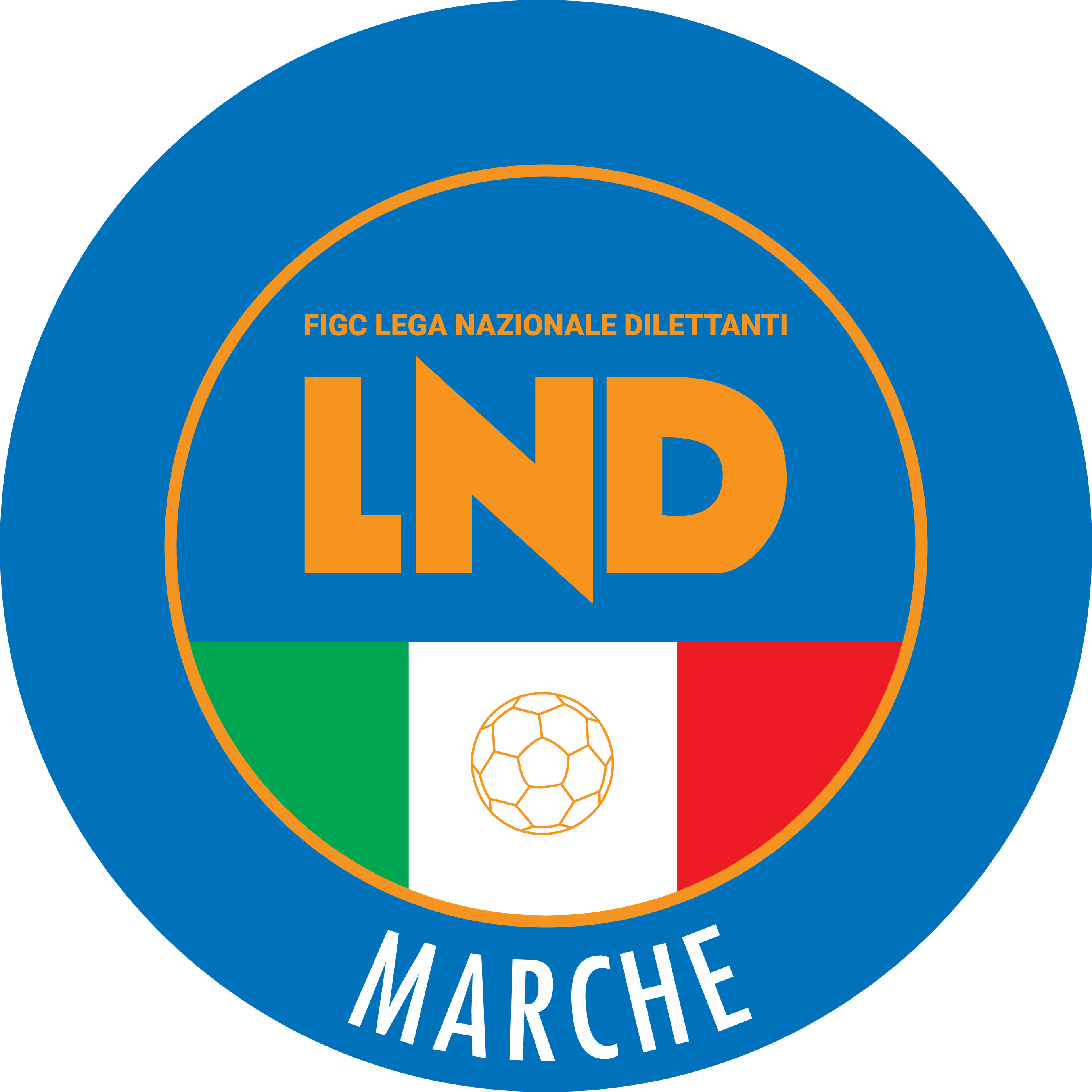 Federazione Italiana Giuoco CalcioLega Nazionale DilettantiCOMITATO REGIONALE MARCHEVia Schiavoni, snc - 60131 ANCONACENTRALINO: 071 285601 - FAX: 071 28560403sito internet: marche.lnd.ite-mail: c5marche@lnd.itpec: c5marche@pec.figcmarche.itTelegram: https://t.me/lndmarchec5Stagione Sportiva 2023/2024Comunicato Ufficiale N° 62 del 04/01/2023Stagione Sportiva 2023/2024Comunicato Ufficiale N° 62 del 04/01/2023MatricolaCalciatoreNascitaMatricolaSocietà5509831ABBRUZZETTI CARLO10.02.199964.118A.S.D. PETRITOLI 19602062650ANDREUCCI DAVIDE MARI16.07.1999937.747A.C.D. S.S. MACERATESE 19226532863ANTOLINI RICCARDO27.09.2003914.474SSDRL MONTURANO CALCIO4934240BALLONI LUCA04.02.1997700.349A.P. AURORA TREIA5212785BARBONI LORENZO05.02.1998952.917A.S.D. CAMERINO CASTELRAIMO5844292CARLONI LUCA17.07.200017.550U.S.D. FALCO ACQUALAGNA5387377CIACCI RICCARDO16.11.200012.370A.S.D. FABRIANO CERRETO3870253COPPINI AUGUSTO07.05.198970.301C.S. VILLA MUSONE5710642DI GIACINTI LORENZO17.03.200334.400S.P. OFFIDA A.S.D.4034818LUCARELLI LEONARDO26.03.1994954949REAL TELUSIANO A.S.D.4762216MANIOLI MATTEO21.07.199517.550U.S.D. FALCO ACQUALAGNA7068265MARCOLINI MATTIA05.08.2004937.747A.C.D. S.S. MACERATESE 19226530971MARIANI LUCA29.05.200180.013A.S.D. MONTECOSARO5487631MASTRONE ANTONIO17.11.2001700.622M.C.C. MONTEGRANARO SSDRL5503637MILANESI GIACOMO31.08.2000937.747A.C.D. S.S. MACERATESE 19224593120RAPAGNANI LORENZO23.07.199712.370A.S.D. FABRIANO CERRETO4956609RONCONI GIACOMO28.10.1998914.493U.S. PALOMBESE6582585SMERILLI LORENZO30.11.199936.160G.S. PALMENSE SSDARL4259013TRAINI STEFANO03.02.1994934.063A.S.D. INVICTA FUTSAL MACERA6846520VELAJ GILDJANO15.08.2004937.747A.C.D. S.S. MACERATESE 1922Quarti di Finale 04/01/2024         Semifinali06/01/2024Finale07/01/2024VincenteGara n° 1pos. 1 NUOVA JUVENTINA FFCpos. 1 NUOVA JUVENTINA FFCNUOVA JUVENTINA FFCGara n° 1pos. 2 PIANACCIOpos. 2 PIANACCIOGara n° 2pos. 3 POL.CAGLI SPORT ASS.pos. 3 POL.CAGLI SPORT ASS.PIETRALACROCE 73Gara n° 2pos. 4 PIETRALACROCE 73pos. 4 PIETRALACROCE 73Gara n° 3pos. 5 GAGLIOLE F.C.pos. 5 GAGLIOLE F.C.GAGLIOLE F.C.Gara n° 3pos. 6 FUTSAL CASELLEpos. 6 FUTSAL CASELLEGara n° 4pos. 7 JESIpos. 7 JESIJESIGara n° 4pos. 8 AVENALEpos. 8 AVENALEMARCHIONNI GABRIELE(POL.CAGLI SPORT ASSOCIATI) SCACCIAFERRO NICOLO(FUTSAL CASELLE) SESTILI NICCOLO(FUTSAL CASELLE) SESTILI NICCOLO(FUTSAL CASELLE) BUSILACCHI FILIPPO(JESI) BECCACECE MATTEO(AVENALE) GIOACCHINI GIACOMO(AVENALE) CROCI MATTEO(FUTSAL CASELLE) DI FABIO LORENZO(FUTSAL CASELLE) GIORGI JACOPO(FUTSAL CASELLE) INNOCENZI TEO(GAGLIOLE F.C.) GASPARRONI DANILO(PIETRALACROCE 73) MAGGIOLI LUCA(POL.CAGLI SPORT ASSOCIATI) MARCHIONNI FRANCESCO(POL.CAGLI SPORT ASSOCIATI) MARSILI FILIPPO(POL.CAGLI SPORT ASSOCIATI) GIORNOMATTINOPOMERIGGIOLunedìChiuso15.00 – 17.00Martedì10.00 – 12.00ChiusoMercoledìChiusoChiusoGiovedì10,00 – 12.00 ChiusoVenerdìChiusoChiusoIl Responsabile Regionale Calcio a Cinque(Marco Capretti)Il Presidente(Ivo Panichi)